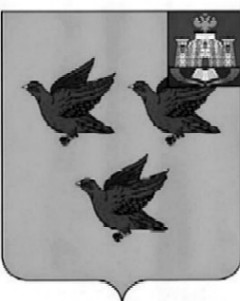 РОССИЙСКАЯ ФЕДЕРАЦИЯОРЛОВСКАЯ ОБЛАСТЬ  АДМИНИСТРАЦИЯ ГОРОДА ЛИВНЫПОСТАНОВЛЕНИЕ16 октября 2017г.                                                                                            № 122                 г.ЛивныОб утверждении  порядка подготовки и утверждения местных нормативовградостроительного проектирования города Ливны Орловской области  и внесения в них измененийВ целях реализации прав человека на благоприятные условия жизнедеятельности, руководствуясь ст. 29.4 Градостроительного кодекса Российской Федерации, ст. 14 Федерального закона от 06 октября 2003 года  N 131-ФЗ «Об общих принципах организации местного самоуправления в Российской   Федерации",   Уставом   города   Ливны,  администрация   города п о с т а н о в л я е т:1. Утвердить порядок подготовки и утверждения местных нормативов градостроительного проектирования города Ливны Орловской области и внесения в них изменений (прилагается).2. Опубликовать настоящее постановление в газете «Ливенский вестник» и разместить на официальном сайте администрации города Ливны в информационно-телекоммуникационной сети "Интернет".3. Признать постановление администрации города от 6 ноября 2007 года №35 «О положении о составе, порядке подготовки и утверждения местных нормативов градостроительного проектирования» утратившим силу. 4. Контроль за исполнением настоящего постановления возложить на начальника отдела архитектуры и градостроительства администрации города Козлова А.М.Глава города                                     подпись                                     Н.В.ЗлобинПриложение
к постановлению
администрации города Ливны
от 16 октября 2017 года № 122Порядок подготовки и утверждения местных нормативов градостроительного проектирования города Ливны Орловской области и внесения в них изменений1. Общие положения1.1. Настоящий Порядок подготовки и утверждения местных нормативов градостроительного проектирования города Ливны (далее - Порядок) разработан в соответствии с Градостроительным кодексом Российской Федерации, Федеральным законом от 06.10.2003г.  № 131-ФЗ "Об общих принципах организации местного самоуправления в Российской Федерации", Уставом города Ливны и определяет порядок подготовки и утверждения местных нормативов градостроительного проектирования города Ливны Орловской области и внесения в них изменений.1.2. Местные нормативы градостроительного проектирования города Ливны (далее - местные нормативы) не должны противоречить законам и иным нормативным правовым актам Российской Федерации, законам и иным нормативным правовым актам Орловской области.2. Назначение, содержание и сфера применения местных нормативов2.1. Местные нормативы устанавливают совокупность расчетных показателей минимально допустимого уровня обеспеченности объектами местного значения города Ливны в области электро-, тепло-, газо- и водоснабжения населения, водоотведения; автомобильных дорог местного значения; культуры и массового спорта, образования, торговли и бытового обслуживания, утилизации и переработки бытовых и промышленных отходов; в иных областях в связи с решением вопросов местного значения города, объектами благоустройства территории, иными объектами местного значения муниципального образования и расчетных показателей максимально допустимого уровня территориальной доступности таких объектов для населения города Ливны.2.2. Местные нормативы включают в себя:1) основную часть (расчетные показатели минимально допустимого уровня обеспеченности объектами, предусмотренными пунктом 2.1. настоящего Порядка, населения города Ливны и расчетные показатели максимально допустимого уровня территориальной доступности таких объектов для населения города Ливны);2) материалы по обоснованию расчетных показателей, содержащихся в основной части местных нормативов;3) правила и область применения расчетных показателей, содержащихся в основной части местных нормативов.2.3. В случае, если в региональных нормативах градостроительного проектирования установлены предельные значения расчетных показателей минимально допустимого уровня обеспеченности населения города Ливны объектами местного значения, предусмотренными пунктом 2.1. настоящего Порядка, расчетные показатели минимально допустимого уровня обеспеченности такими объектами населения города Ливны, устанавливаемые местными нормативами, не могут быть ниже этих предельных значений.2.4. В случае, если в региональных нормативах градостроительного проектирования установлены предельные значения расчетных показателей максимально допустимого уровня территориальной доступности объектов местного значения, предусмотренных пунктом 2.1. настоящего Порядка, для населения города Ливны, расчетные показатели максимально допустимого уровня территориальной доступности таких объектов для населения города Ливны не могут превышать эти предельные значения.2.5. Расчетные показатели минимально допустимого уровня обеспеченности населения города Ливны объектами местного значения и расчетные показатели максимально допустимого уровня территориальной доступности таких объектов для населения города Ливны утверждаются в отношении одного или нескольких видов объектов, предусмотренных пунктом 2.1. настоящего Порядка.2.6. Подготовка местных нормативов осуществляется с учетом:1) социально-демографического состава и плотности населения на территории города Ливны;2) планов и программ комплексного социально-экономического развития города Ливны;3) предложений органов местного самоуправления города Ливны и заинтересованных лиц.2.7. Местные нормативы применяются при подготовке Генерального плана города Ливны, Правил землепользования и застройки города Ливны, при разработке, согласовании и утверждении документации по планировке территории, в том числе градостроительных планов земельных участков.3. Порядок подготовки и утверждения местных нормативов3.1. Решение о подготовке местных нормативов принимается постановлением администрации города Ливны, которое подлежит официальному опубликованию  на официальном сайте администрации города Ливны в информационно-телекоммуникационной сети "Интернет" и в газете «Ливенский вестник». В постановлении администрации города Ливны о подготовке местных нормативов определяются сроки и иные вопросы организации работ по разработке местных нормативов.3.2. Органом администрации города Ливны, уполномоченным на организацию работ по разработке местных нормативов, является отдел архитектуры и градостроительства администрации города (далее - Отдел).3.3. Отдел с целью подготовки местных нормативов выполняет следующие мероприятия:- подготовку проекта постановления администрации города Ливны, предусмотренного пунктом 3.1. настоящего Порядка;- организацию размещения в газете «Ливенский вестник» и на официальном сайте администрации города Ливны в информационно-телекоммуникационной сети "Интернет" проекта местных нормативов и официального сообщения о сроках и порядке его рассмотрения;- прием предложений органов местного самоуправления города Ливны и заинтересованных лиц по проекту местных нормативов;- письменное информирование органов местного самоуправления города Ливны и заинтересованных лиц, направивших свои предложения по проекту местных нормативов, об итогах рассмотрения.3.4. Проверку разработанного проекта местных нормативов на соответствие действующему законодательству, а также рассмотрение предложений органов местного самоуправления города Ливны и заинтересованных лиц по проекту осуществляет отдел архитектуры и градостроительства администрации города Ливны.3.5. Проект местных нормативов подлежит размещению на официальном сайте администрации города Ливны  http:www.adminliv.ru  в информационно-телекоммуникационной сети "Интернет" и опубликованию в газете «Ливенский вестник» не менее чем за два месяца до их утверждения.3.6.  Отдел, ответственный за подготовку указанных нормативов, в течение 15 календарных дней со дня поступления предложений к проекту местных нормативов рассматривает поступившие предложения и уведомляет лиц, направивших предложения, о результатах рассмотрения в течение пяти календарных дней с даты окончания рассмотрения.3.7. Местные нормативы утверждаются решением Ливенского городского Совета народных депутатов.3.8. Утвержденные местные нормативы подлежат размещению в федеральной государственной информационной системе территориального планирования в срок, не превышающий пяти дней со дня утверждения указанных нормативов.3.9. Изменения в местные нормативы вносятся согласно настоящему Порядку.